Об организации подготовки к пожароопасному сезону 2020 года В соответствии с Приказом МЧС России от 26.01.2016 г. № 26 «Об утверждении порядка использования открытого огня и разведения костров на землях сельскохозяйственного назначения и землях запаса», указания Кабинета Министров Чувашской Республики от 28 февраля 2020 г. № 5 «Об организации подготовки к пожароопасному сезону 2020  года», администрация Мариинско-Посадского района Чувашской Республики  п о с т а н о в л я е т: 1. Утвердить перечень детских оздоровительных лагерей, граничащих с лесными участками, на территории Мариинско-Посадского района Чувашской Республики (Приложение № 1);2. Утвердить ПЛАН мероприятий по обеспечению противопожарной защиты населенных пунктов и объектов экономики Мариинско-Посадского района Чувашской Республики на 2020 год (Приложение № 2);3. Рекомендовать главам администрации городского и сельских поселений Мариинско-Посадского района Чувашской Республики:- принять соответствующие нормативные правовые акты, предусматривающие проведение пожарно-профилактических работ в населенных пунктах, организациях, жилом секторе, проведение общих собраний жильцов, обучение граждан по месту жительства мерам пожарной безопасности в быту, изготовление и распространение среди населения агитационных и пропагандистских материалов, а также других пожарно-профилактических мероприятий;- в срок до 6 апреля 2020 года разработать и утвердить планы мероприятий по обеспечению противопожарной защиты населенных пунктов и объектов экономики на 2020 год. В указанных планах предусмотреть мероприятия по подготовке к весенне-летнему и осенне-зимнему пожароопасным периодам, организовать контроль за их исполнением;- разработать и утвердить в установленном порядке мероприятия, направленные на предотвращение и ликвидацию пожаров в населенных пунктах и на объектах экономики, расположенных вблизи лесных массивов и торфяных участков, предусмотрев оборудование их средствами пожаротушения;- в срок до 04 мая 2020 г. организовать и провести комплексные проверки  выполнения требований пожарной безопасности жилищного фонда, объектов с массовым пребыванием людей, уделив  особое внимание оздоровительным и школьным лагерям, учреждениям здравоохранения и социальной защиты населения;- подготовить и провести в учреждениях дошкольного, школьного образования, средне – специального образования мероприятия по обучению и закреплению правил пожарной безопасности;- организовать и провести на территории муниципального образования встречи с населением по вопросам пожарной безопасности. Определить и обеспечить реализацию мероприятий, направленных на выполнение требований Правил противопожарного режима в Российской Федерации, утвержденных постановлением Правительства Российской Федерации от 25 апреля 2012 г. №390. - организовать обучение мерам пожарной безопасности, порядку оповещения, сбора, а также содержания и применения первичных средств пожаротушения;- изготовить средства наглядной противопожарной пропаганды: буклеты, памятки, выписки из Правил пожарной безопасности и распространить их среди населения. Довести до сведения населения информацию о функционировании телефонов единой службы спасения «01», «101» и «112»;- обеспечить выполнение предписаний, выданных инспекторами ОНД и ПР по Мариинско-Посадскому району УНД и ПР Главного управления МЧС России по Чувашской Республике и обеспечить соблюдение противопожарного режима на подведомственных объектах;- в срок до 07 сентября 2020 г. провести целевые обследования готовности жилого фонда и объектов жизнеобеспечения к осенне-зимнему отопительному периоду 2020/2021 года; - организовать целенаправленную работу среди населения, в том числе через средства массовой информации, по вопросам профилактики пожаров в населенных пунктах и лесах, а также пожаров, связанных с неосторожным обращением с огнем. На проводимых встречах (сходах) с гражданами провести занятия по обучению действиям по тушению пожаров и эвакуации из зоны чрезвычайной ситуации;- в срок до 15 апреля 2020 г. осуществить проверку технического состояния противопожарного водоснабжения;- заполнить пожарные водоемы, оборудовать водонапорные башни устройствами для забора воды пожарными автомобилями, обеспечить беспрепятственные подъездные пути к ним. Произвести проверку, испытания, при необходимости ремонт систем противопожарного водоснабжения, а также профилактическое обслуживание, ремонт электрических проводок, электрооборудования, подтяжку провисших линий электропередач, ревизию молниезащиты, поддерживать их в надлежащем состоянии;- ужесточить контроль за парковкой автотранспорта на территориях, прилегающих к многоэтажным общественно-административным зданиям и жилым домам, в целях обеспечения проезда пожарно-спасательной техники;- рассмотреть проблемные вопросы в области обеспечения пожарной безопасности населенных пунктов на заседаниях комиссий по предупреждению и ликвидации чрезвычайных ситуаций и обеспечению пожарной безопасности в органах местного самоуправления (далее – КЧС и ОПБ); - уточнить состав, порядок дежурства, оповещения и сбора членов КЧС и ОПБ;- откорректировать, согласовать планы и порядок привлечения сил и средств для тушения пожаров, составить списки привлекаемой дополнительно водополивочной и другой техники для тушения пожаров, определить ответственных лиц;- организовать реализацию противопожарных мероприятий по недопущению распространения лесных пожаров на строения, а также приведение в надлежащее состояние проездов к зданиям, сооружениям и открытым водоемам;- совместно с заинтересованными органами и организациями до начала пожароопасного сезона обеспечить контроль за выполнением противопожарных мероприятий в полосах отвода автомобильных дорог, линий электропередач и связи, магистральных нефтепроводов и газопроводов;- обеспечить своевременное оповещение населения о надвигающейся опасности с использованием средств массовой информации, средств звуковой и световой сигнализации, подвижных средств оповещения, подворового обхода;- уточнить план и порядок эвакуации населения при чрезвычайных ситуациях, связанных с возникновением природных пожаров;- установить и довести до сведения каждого жителя сигналы об экстренной эвакуации и порядок действий при его получении;- организовать взаимодействие с БУ «Мариинско-Посадское лесничество» Минприроды Чувашии, сотрудниками отдела МВД России по Мариинско-Посадскому району при проведении проверок по фактам административных правонарушений и преступлений, связанных с пожарами в лесах, в части своевременного представления им необходимых материалов о лесных пожарах;- организовать уборку горючих отходов, остатков сухой травы и других материалов с территорий промышленных и сельскохозяйственных предприятий, населенных пунктов;- подготовить места для временного размещения эвакуируемого населения, попадающего в зону природных пожаров.- организовать круглосуточное дежурство членов добровольной пожарной охраны и их патрулирование в населенных пунктах и сельских поселениях, прилегающих к лесным массивам для контроля пожарной обстановки; 4. Отделу специальных программ администрации Мариинско-Посадского района, начальнику 34 ПСЧ 9ПСО ФПС ГПС ГУ МЧС России, начальнику ОНД и ПР по Мариинско-Посадскому району УНД и ПР ГУ МЧС России по Чувашской Республике рекомендовать:- организовать проведение до начала пожароопасного сезона тактико-специальных учений по отработке практических навыков по тушению лесных пожаров;- в целях профилактики и стабилизации обстановки с пожарами активизировать профилактическую работу в жилом секторе и на объектах с массовым пребыванием людей по соблюдению требований пожарной безопасности;- оказывать помощь органам местного самоуправления и организациям в реализации положений настоящего постановления;- организовать контроль за ходом выполнения противопожарных мероприятий, обратив особое внимание на:- готовность сил и средств районного звена территориальной подсистемы Чувашской Республики единой государственной системы предупреждения и ликвидации чрезвычайных ситуаций (далее - ТП РСЧС Мариинско-Посадского района Чувашской Республики) к действиям по предназначению;- реализацию главами администраций Мариинско-Посадского городского и сельских поселений первичных мер пожарной безопасности;- очистку территорий объектов и населенных пунктов от мусора и сухостоя;- создание минерализованных полос для защиты населенных пунктов и объектов экономики от лесных пожаров;- организацию круглосуточного дежурства приспособленной для целей пожаротушения техники предприятий и организаций;- создание запасов первичных средств пожаротушения из расчета, предусмотренного планом тушения пожаров в населенных пунктах и на объектах;- проведение учений, тренировок, занятий и т.д.;- наличие и состояние материальных ресурсов, возможность их своевременного использования;- организацию освещения складывающейся обстановки в средствах массовой информации;- доведение в установленном порядке до глав Мариинско-Посадского городского и сельских поселений Методических рекомендаций по подготовке объектов и населенных пунктов к эксплуатации в весенне-летний период 2020 года и обеспечение мер пожарной безопасности непосредственно в пожароопасный сезон;- совместно с главами администраций Мариинско-Посадского городского и сельских поселений, общественными объединениями в срок до 06 апреля 2020 г. разработать комплекс мероприятий на пожароопасный период 2020 года, в котором предусмотреть:- привлечение членов ДПО к профилактической работе для проведения подворовых обходов и проведению разъяснительных бесед с населением, распространению листовок, установке аншлагов, и т.д.;- включение членов ДПО в состав оперативных групп районного звена ТП РСЧС;- привлечение добровольцев для тушения природных пожаров в составе привлекаемых сил и средств;- довести через средства массовой информации до населения информацию о требованиях пожарной безопасности в летний пожароопасный период;- подготовить места для временного размещения эвакуируемого населения, попадающего в зону природных пожаров;- организовать контроль за актуализацией органами местного самоуправления и правлениями садоводческих (огороднических, дачных) объединений, граничащих с лесными насаждениями соответствующих паспортов пожарной безопасности.5. Рекомендовать начальнику 34 ПСЧ 9ПСО ФПС ГПС ГУ МЧС России»:- организовать подготовку сил и средств федеральной противопожарной службы и муниципальных пожарных охран на территории городского и сельских поселений Мариинско-Посадского района к совместному оперативному реагированию в пожароопасный период 2020 года;- обеспечить выполнение комплекса профилактических мероприятий, направленных на стабилизацию обстановки с пожарами в жилом секторе и на объектах с массовым пребыванием людей;- взять на особый контроль населенные пункты и садовые некоммерческие товарищества, объекты защиты, подверженные угрозе распространения природных пожаров, а также соблюдение порядка выжигания сухой травянистой растительности;- организовать обобщение и анализ информации о противопожарном состоянии жилого фонда на территории населенных пунктов. В адрес глав администраций городского и сельских поселений и организаций жилищно-коммунального хозяйства направить предложения о выполнении мер пожарной безопасности в жилом фонде;- проработать совместно с органами местного самоуправления поселений вопросы создания условий для формирования подразделений муниципальной, добровольной пожарной охраны и участия граждан в обеспечении мер пожарной безопасности в иных формах.6. Рекомендовать отделу МВД России по Мариинско-Посадскому району:- содействовать обеспечению участия своих сотрудников (участковых уполномоченных) в надзорно-профилактических операциях, профилактике и стабилизации обстановки с пожарами, активизировать профилактическую работу в жилом секторе и на объектах с массовым пребыванием людей по соблюдению требований пожарной безопасности. При проведении мероприятий в рамках данной работы уделить особое внимание неблагополучным семьям, социально незащищенным группам населения, провести с ними разъяснительные беседы на предмет соблюдения требований пожарной безопасности в быту.7. Рекомендовать БУ «Мариинско-Посадское лесничество» Минприроды  Чувашии:- разработать и осуществить мероприятия по охране лесов от пожаров, в которых необходимо предусмотреть обеспечение пожарной безопасности лесов, повышение оперативной готовности сил и средств по ликвидации загораний в период их возникновения, соблюдение всеми организациями и населением правил пожарной безопасности в лесах;- подготовить к работе пункты сосредоточения противопожарного инвентаря;- провести обучение и тренировку команд пожаротушения по тактике с отработкой техники тушения лесных пожаров;- определить и утвердить маршруты патрулирования наиболее опасных, в пожарном отношении, участков леса;- организовать целенаправленную работу среди населения, в том числе через средства массовой информации, по вопросам профилактики пожаров в населенных пунктах и лесах, а также пожаров, связанных с неосторожным обращением с огнем. На проводимых встречах (сходах) с гражданами провести занятия по обучению действиям по тушению пожаров и эвакуации из зоны чрезвычайной ситуации;- определить порядок обеспечения заправки топливом техники, привлекаемой для тушения пожаров, а также материального обеспечения личного состава.8. Рекомендовать руководителям предприятий и организаций независимо от формы собственности, расположенных на территории Мариинско-Посадского района Чувашской Республики:- организовать противопожарную подготовку, пропаганду и обучение всех работающих правилам и мерам пожарной безопасности;- организовать на предприятиях дежурство специалистов в пожароопасный период, в ночное время дежурство водителей и механизаторов автотракторной техники, оборудованной для тушения пожаров, содержать эту технику в исправном состоянии, заправленной топливом и водой.9.  Контроль за исполнением настоящего постановления оставляю за собой.10. Настоящее постановление вступает в силу со дня его официального опубликования.И.о. главы администрации Мариинско-Посадского района                                                                          Е.В. МатюшоваПриложение №1к постановлению администрации Мариинско-Посадского района Чувашской Республики от  « 17» марта 2020 г. № 222Переченьдетских оздоровительных лагерей, граничащих с лесными участками, на территории Мариинско-Посадского района Чувашской РеспубликиПриложение № 2к постановлению администрации Мариинско-Посадского района Чувашской Республики от  « 17»  марта 2020 г. №222ПЛАНмероприятий по обеспечению противопожарной защиты населенных пунктов и объектов экономики Мариинско-Посадского района Чувашской Республики на 2020 год* - мероприятия выполняются по согласованию с исполнителемЧёваш  РеспубликинСěнтěрвёрри районěнадминистраций.Й Ы Ш Ё Н У№  Сěнтěрвёрри хулиЧувашская  РеспубликаАдминистрацияМариинско-ПосадскогорайонаП О С Т А Н О В Л Е Н И Е17.03.2020 № 222 г. Мариинский  Посад№№ппНаименование городского/сельского поселения/населенного пунктаНаименование объекта отдыхаЮридический адрес объекта отдыха/ Фактический адрес объекта отдыхаКоличество отдыхающих в сменуЧисленность обслуживающего персоналаминимальное расстояние от границы застройки до лесного массива, м1.Эльбарусовское сельское поселениеАвтономное учреждение «Физкультурно-оздоровительный центр «Белые камни» Министерства по физической культуре, спорту и туризму Чувашской РеспубликиМариинско-Посадский район, с.Сотниково, ул.Полевая, д.25/Сотниковское лесничество3004014№п/пНаименование мероприятийДата проведенияОтветственные исполнители*Отметка о выполнении123451.Провести совещание с главами администраций городского и сельских поселений, руководителями объектов экономики по вопросам обеспечения противопожарной защиты объектов экономики, населенных пунктов районаапрельПредседатель КЧС и ОПБ 2.Проведение месячника борьбы с пожарами от детской шалости с огнем в образовательных учрежденияхапрель-май, сентябрь -октябрьГлавы администраций городского и сельских поселений, ОНД и ПР по Мариинско-Посадскому району УНД и ПР ГУ МЧС России по Чувашской Республике, отдел МВД России по Мариинско-Посадскому району, ВДПО, отдел образования администрации района, директора образовательных учреждений, 34 ПСЧ 9 ПСО ФПС ГПС ГУ МЧС России3.Создать комиссии по проверке противопожарного состояния и разработать план мероприятий по обеспечению противопожарной защиты населенных пунктов, объектов экономикимайГлавы администраций городского и сельских поселений, руководители объектов экономики4.Организовать и провести обследования противопожарного состояния домов и обучения населения мерам пожарной безопасности по месту жительствамай-октябрьГлавы администраций городского и сельских поселений, ВДПО5.Обсудить на педагогических советах, родительских собраниях вопросы состояния борьбы с пожарами от детской шалости с огнем. Во всех школах провести беседы на противопожарные темы. Организовать занятия с дружинами юных пожарныхапрель-майДиректора школ, 34 ПСЧ 9 ПСО ФПС ГПС ГУ МЧС России, ВДПО6.Обновить, где устарели, на стенах жилых домов граждан таблички с изображением подручных противопожарных средств, с которыми жильцы этих домов должны прибыть на тушение пожаров (ведра, топор, лопата, багор, лестница)майГлавы администраций городского и сельских поселений7.Разработать и осуществить мероприятия по организации досуга детей в период полевых работ, в дни школьных каникул в лагерях труда и отдыха, оборудовать детские площадки в населенных пунктахмай-августОтдел образования администрации района, директора школ, главы администраций городского и сельских поселений8.Установить ночной дозор в населенных пунктах, поочередное дежурство граждан силами ДПО постоянноГлавы администраций  городского и сельских поселений, руководители объектов экономики9.Организовать строительство прудов, пирсов и подъездов к ним, отремонтировать дороги и мосты в населенных пунктах, средства телефонной связипостоянноГлавы администраций городского и сельских поселений, руководители объектов экономики10.Установить жесткий контроль за планировкой и застройкой населенных пунктов, запретить самовольную застройку жилых домов, хозяйственных строений без соответствующих разрешений надзорных органов и администраций поселенийпостоянноГлавы администраций городского и сельских поселений, 11.Взять на учет наиболее неблагополучные семьи (многодетные, психически больные, одинокие престарелые, инвалиды), организовать систематический контроль по профилактике пожаров. Организовать помощь в ремонте отопительных печейпостоянноГлавы администраций  городского и сельских поселений, отдел МВД России по Мариинско-Посадскому району, ВДПО12.Организовать мероприятия по обеспечению населенных пунктов средствами звуковой сигнализации для оповещения людей на случай пожара, запасом воды для целей пожаротушения (емкости с водой, огнетушителем). Усилить разъяснительную работу среди населения, активизировать работу общественных формирований, формировать общественное мнение вокруг пожаров их виновниковпостоянноГлавы администраций  городского и сельских поселений, отдел МВД России по Мариинско-Посадскому району13.Организовать проведение комплексных мер противопожарной защиты (минерализованных полос, пожарных водоемов, противопожарных проездов и разворотных площадок)апрель-майГлавы администраций городского и сельских поселений, руководители предприятий, БУ ЧР «Мариинско-Посадское лесничество» Минприроды Чувашии14.Обеспечить искрогасителями всю технику, участвующую в лесоразработках, сельскохозяйственном производствеапрель- майБУ ЧР «Мариинско-Посадское лесничество» Минприроды Чувашии, руководители сельхозпредприятий15.Организовать проведение районных соревнований среди команд ДПО, БУ ЧР «Мариинско-Посадское лесничество»Минприроды Чувашии  и других ведомств по пожарно-прикладному спортуиюль34 ПСЧ 9 ПСО ФПС ГПС ГУ МЧС России, БУ ЧР «Мариинско-Посадское лесничество» Минприроды Чувашии16.Провести совместные пожарно-тактические учения с привлечением сил и средств ДПО и других заинтересованных служб в течение годаначальник 34 ПСЧ 9 ПСО ФПС ГПС ГУ МЧС России, руководители объектов экономики, руководители служб района17.Вопросы обеспечения пожарной безопасности обсуждать на собраниях, встречах гражданв течение годаГлавы администраций  городского и сельских поселений, ОНД и ПР  по Мариинско-Посадскому району УНД и ПР ГУ МЧС России по Чувашской Республике*, 34 ПСЧ 9 ПСО ФПС ГПС ГУ МЧС России 18.Организация мероприятий по проверке готовности котельных к отопительному  периоду 2020-2021 г.г.сентябрьГлавы администраций городского и сельских поселений, МУП ЖКУ Мариинско-Посадского городского поселения, ООО «ЭК-Котельная», отдел образования администрации района  19.Проведение патрулирования межведомственными группами детских оздоровительных лагерей, садоводческих, огороднических и дачных некоммерческих объединений граждан, а также в местах массового отдыха населения, прилегающих к лесам и подверженных угрозе природных пожаровГородское и сельские поселения, 34 ПСЧ 9 ПСО ФПС ГПС ГУ МЧС России, ОНД и ПР по Мариинско-Посадскому району УНД и ПР Главного управления МЧС России по Чувашской Республике, отделом МВД России по Мариинско-Посадскому району, организациями, БУ ЧР «Мариинско-Посадское лесничество» Минприроды Чувашии,20.Провести профилактические рейдовые осмотры в составе межведомственных групп направленных на соблюдение установленного порядка выжигания сухой травянистой растительности на землях различных категорий, а также оперативную проверку термических точек, обнаруженных средствами космического мониторингаГородское и сельские поселения, 34 ПСЧ 9 ПСО ФПС ГПС ГУ МЧС России, ОНД и ПР по Мариинско-Посадскому району УНД и ПР Главного управления МЧС России по Чувашской Республике,  БУ ЧР «Мариинско-Посадское лесничество» Минприроды Чувашии, органа муниципального земельного контроля21Организовать  профилактические рейды по жилым домам, направленные на предупреждение чрезвычайных ситуаций при использовании газового оборудования.на регулярной основеГородское и сельские поселения, 34 ПСЧ 9 ПСО ФПС ГПС ГУ МЧС России,  органы муниципальной жилищной инспекции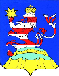 